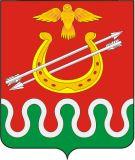 Администрация Боготольского районаКрасноярского краяПОСТАНОВЛЕНИЕг. Боготол« 22 »	 сентября 2016 года							№ 302-пО внесении изменений в постановление администрации Боготольского района от 12.09.2014 № 570-п «Об утверждении Порядка предоставления субсидий вновь созданным субъектам малого предпринимательства на возмещение части расходов, связанных с приобретением и созданием основных средств и началом предпринимательской деятельности»В целях оказания поддержки субъектам малого предпринимательства Боготольского района, в соответствии с Федеральным законом от 24.07.2007 № 209-ФЗ «О развитии малого и среднего предпринимательства в Российской Федерации», со статьей 179 Бюджетного кодекса Российской Федерации, Постановлением Администрации Боготольского района от 09.10.2013 № 758-п «Об утверждении муниципальной программы Боготольского района «Развитие субъектов малого и среднего предпринимательства в Боготольском районе» (далее - Программа), в соответствии со ст. 18Устава Боготольского района Красноярского краяПОСТАНОВЛЯЮ:1. В постановление администрации Боготольского района от 12.09.2014 № 570-п «Об утверждении Порядка предоставления субсидий вновь созданным субъектам малого предпринимательства на возмещение части расходов, связанных с приобретением и созданием основных средств и началом предпринимательской деятельности» внести следующие изменения:в приложении № 2 к Порядку предоставления субсидий вновь созданным субъектам малого предпринимательства, на возмещение части  расходов, связанных с приобретением и созданием основных средств и началом предпринимательской деятельности «Перечень документов для получения субсидии на возмещение части расходов, связанных с приобретением и созданием основных средств и началом предпринимательской деятельности» строку 7 изложить в новой редакции:«»;в приложении № 3 к Порядку предоставления субсидий вновь созданным субъектам малого предпринимательства, на возмещение части  расходов, связанных с приобретением и созданием основных средств и началом предпринимательской деятельности «СОГЛАШЕНИЕ» в разделе 3 абзац 9 исключить.2. Контроль над исполнением Постановления возложить на заместителя главы Боготольского района по финансово-экономическим вопросам Н.В. Бакуневич.3. Настоящее постановление опубликовать в периодическом печатном издании «Официальный вестник Боготольского района» и разместить на официальном сайте Боготольского района в сети Интернет www.bogotol-r.ru. 4. Постановление вступает в силу в день, следующий за днем его официального опубликования (обнародования). Глава Боготольского района							А.В. Белов7Копии платежных документов, подтверждающих осуществление расходов, подлежащих субсидированию согласно перечню затрат, определенному в пункте 2.1 настоящего Порядка, осуществление платежей, в том числе авансовых, а также частичную оплату приобретенных и созданных (приобретаемых и создаваемых) основных средств: - счета-фактуры (за исключением случаев, предусмотренных законодательством, когда счет-фактура может не составляться поставщиком (исполнителем, подрядчиком),- счета,- в случае безналичного расчета - платежные поручения, - в случае наличного расчета - кассовые (или товарные) чеки и (или) квитанции к приходным кассовым ордерам; акты приема-передачи денежных средств при договоре купли-продажи у физического лица-копия / оригинал